Паспорт  проекта  Пояснительная    записка                                          «…утратив патриотизм, связанные  с ним национальную                                                        гордость и  достоинство, мы потеряем себя                                               как народ, способный на великие свершения. Отсюда                                             воспитание  патриотизма подрастающего поколения                                             является в настоящее   время важнейшей задачей                                              государственной политики»                                                                                                                В.В. Путин           Война… Великая Отечественная… как далека  них, от  сегодняшних школьников! Только по книгам, фильмам   да воспоминаниям фронтовиков мы  можем представить  и рассказать,  какой ценой завоевана Победа.         День Победы – всенародный праздник, особый  для каждого  россиянина, объединяющий все поколения. Героизм и мужество наших земляков - это пример   для подражания  подрастающего поколения.          Долг каждого гражданина -  помнить и чтить  и беречь всех, кто ценою собственной жизни отстоял свободу и независимость,  нашей Родины, кто героическим трудом приближал разгром фашизма. Наш долг   и священная обязанность - ежедневная забота о ветеранах - они живые свидетели и творцы Победы. Ветераны  и поныне несут  своим  детям и внукам вечные ценности - любовь к Родине, патриотизм,  готовность к самопожертвованию.              Нашей великой Победе-70  лет. Много это или мало ? Смотря с чем сравнивать. Но, как   бы то  ни было, это эпоха напрямую связанная с  нашими прадедушками и прабабушками - в большинстве своем пока еще живыми свидетелями и участниками тех героических событий.                В нашей  стране  помнят и чтят всех, кто ценою собственной жизни отстоял свободу и независимость нашей Родины, кто героическим трудом приближал разгром фашизма. Наш общий долг и священная обязанность - ежедневная забота о ветеранах.  Данный проект  адресован всем участникам образовательного процесса (учащимся, родителям и педагогам).Цель воспитывающей деятельности школы: создание условий для воспитания гражданина- патриота, обладающего чувством национальной гордости, гражданского достоинства, ответственности за судьбу родины, изучение ее многоликой истории;Цель проекта: Привлечь внимание участников  образовательного  процесса к празднованию  знаменательной даты для нашей страны -70-летия Победы Советского народа в Великой Отечественной войне 1941-1945 годов; Задачи:- формирование  у учащихся чувства патриотизма и гордости  за  страну, за    ветеранов ВОв, победивших фашизм;- повышение   эффективности  деятельности  участников образовательного    процесса  при подготовке к знаменательной дате;- создание видео презентации по итогам реализации проекта;Сроки и этапы реализации проекта1 этап-  подготовительный-  декабрь 2014  годСоздание теоретической основы проекта;2 этап- информационный-   январь  2015 годаИнформирование участников образовательного процесса с планом и программой мероприятий;3 этап- технологический  -   январь-декабрь2015 годаОсуществление деятельности по проекту, проведение мероприятий с привлечением всех участников образовательного процесса;этап- аналитический, январь 2016 годПодведение итогов  проекта,  анкетирование участников образовательного процесса;План  мероприятий проектаМеханизм  реализации проекта	Координация  деятельности  осуществляется через  руководителей  проекта,  что обеспечивает взаимодействие всех участников  образовательного процесса и эффективность мероприятий, привлекая к их организации заинтересованные учреждения. В процессе подготовки мероприятий привлекаются представители  родительской общественности, классные руководители, специалисты различных муниципальных учреждений образования, культуры, библиотек,  СМИ и т.д. Взаимодействие с партнерами проекта  осуществляется на договорной основе.Сотрудничество в реализации проекта с государственными  и общественными организациями учреждении образования, культуры, органами власти:Управление образования Администрации г. Ижевска;Администрация Октябрьского района;Дворец детского (юношеского творчества);ДДТ Октябрьского района;Выставочный центр «Галлерея» им. М.Т. КалашниковаБиблиотека им. Азина;Совет ветеранов Октябрьского района;Парк   им. Кирова;Кинотеатр «Удмуртия»Ресурсное обеспечение проекта	Для реализации проекта  будут использованы кадровые ресурсы и материально-техническая база  МБОУ «СОШ № 62», родительские средствас   привлечения иных источников финансирования (депутаты Государственного совета и Городской Думы Данилов Д.В., Паршин В.В.)Механизм оценки результатов:Методы оценки эффективности деятельности по проектуОценка эффективности проекта  «Шаги к звездам »осуществляетсяна основе использования системы  объективных критериев, которые выступают в качестве обобщенных показателей. Они представлены качественными (нравственными) и количественными показателямиНравственные  показатели:Привитие учащимся чувства гордости за  свою Родину, за земляков, победивших фашизм;Формирование активной жизненной позиции, через участие участников образовательного процесса в мероприятиях различных уровней т.д.Расширение знаний  о  битвах ВОв, о людям переживших войну, концлагеря и т.д.Количественные  показатели:Количество учащихся,  педагогов, родителей,   и принявших участие в реализации данного проекта;Количество  и эффективность мероприятий, проводимых в  школе, в Октябрьском районе, городе;Критерии оценки проекта Актуальность и новизна проектаОбоснование и постановка цели, планирование путей ее достижения. Полнота использованной информации, разнообразие ее источников. Творческий и аналитический подход к работе.Соответствие  требованиям  оформления письменной  части  проектаАнализ процесса и результата работы.Личная заинтересованность автора, его вовлеченность в работуПланируемые  результаты:Организация  проекта  позволит: Привлечь пристальное  внимание к ветеранам ВОв, организации шефства над ними, почтить память погибших советских солдат, отдавших жизнь за нашу свободу;повысить  эффективность деятельности  участников  образовательного процесса,   при подготовке к празднованию 70-летия  Победы советского народа в ВОв,  а также  распространить  опыт  работы МБОУ «СОШ № 62»  по воспитанию гражданственности и патриотизма; Использование методических  материалов, сценариев мероприятий        проекта,  презентаций, созданных в МБОУ «СОШ № 62» педагогами        школы  на уроках истории России, географии, литературы      при проведении   внеклассных   мероприятиях, классных часов, уроков        мужества   и т.д;Создание  видео презентации по итогам реализации проекта;Заключение            Проект «Помнить, чтобы беречь»» призван содействовать  формированию  гражданско-патриотических качеств у подрастающего поколения.  Приказом Министерства образования РФ от 30.10.2010 № 3511 была разработана программа «Патриотическое воспитание граждан». Среди образовательных стандартов второго поколения в школьном образовании выделена задача социокультурного развития учащихся – воспитание гражданских, демократических, патриотических убеждений.От того, насколько глубок мир ценностей современной молодежи, ее установки, жизненные планы, во многом зависит  эффективность разрабатываемых мероприятий в области  изучения истории  своей Родины.          В Национальной доктрине  «Образование» подчеркивается, что система образования призвана обеспечить, прежде всего,  историческую преемственность поколений, сохранение, распространение и развитие национальной культуры, воспитание бережного отношения к историческому опыту и  культурному  наследию   народов России. Встречи с живыми свидетелями, тех героических событий Вов, уроки истории, географии, литературы , экскурсии и  внеклассные мероприятия по изучению исторического наследия страны  как нельзя лучше служат этой цели.               Наши ветераны Великой Отечественной войны, рожденные в 20-х, юность встретившие в 30-х, в 40-х воевавшие, все оставшееся время учившиеся, строившие, любившие, растившие  детей, завещавшие нам жизнь. К вам обращаемся мы, рискнувшие почтить суть вашего поколения-  поколения победителей. И рассказать  всем  о вас. Рассказать тем немногим, что ныне  живы и здравствуют , рассказать что бы воскресить  перед вашим мысленным  взором  все , что дорого и свято. Мы хотим воздать должное вашему поколению, что б хоть  этим немногим  отблагодарить за любовь к Родине, честью которой вы дорожили. За любовь к людям жизнь, которых вы защищали. За свет ваших душ, за мудрость и доброту. И пусть наш проект  будет обращен ко всем, обязанным вам жизнью, что бы помнили и берегли.Список  источников:З.А.Ершова, Н.А.Краскина «Никто не забыт, ничто не забыто…»Е.С.Евдокимова «Проектирование модели гражданского воспитания».http://nsportal.ru/shkola/istoriya/library/2012/07/31/proekt-patrioticheskoe-vospitanie-shkolnikov-na-primere-velikoyhttp://nsportal.ru/shkola/klassnoe-rukovodstvo/library/2012/12/08/proekt-po-patrioticheskomu-vospitaniyuhttp://festival.1september.ru/articles/550862/Муниципальное бюджетное общеобразовательное учреждение«Средняя общеобразовательная школа № 62 им. Ю.А. Гагарина»   ПРОЕКТ «ПОМНИТЬ, ЧТОБЫ БЕРЕЧЬ»,посвященный  70-летию Победы Советского народа в Великой Отечественной войне 1941-1945 годов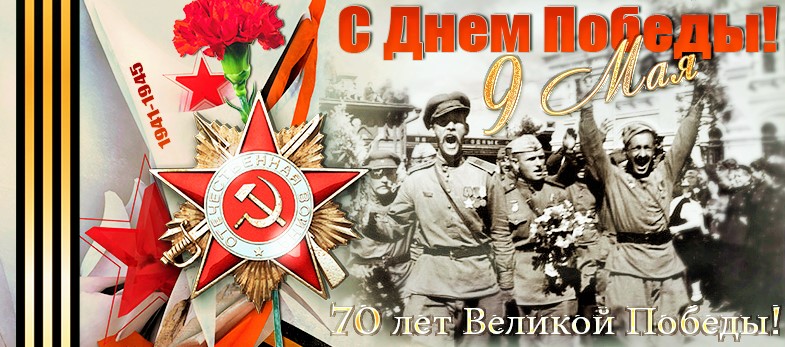                                                                             Автор:                                                                                  Русских О.Н.- зам. директора по ВР                                                                                  МБОУ «СОШ № 62»                                                                                  Удмуртская Республика, г. Ижевск                                                                                   ул. Кирова , д.56                                                                                  т.8-3412-599-421, 72-49-85                                                                                  e-mail: sch62@inbox.ru                                              г. Ижевск, 2015 гНаименование проектаОбщешкольный проект «Помнить, чтобы беречь», посвященный  70-летию Победы Советского народа в Великой Отечественной войне 1941-1945 годовОснованиедля   разработки проектаУказ о подготовке и проведении празднования 70-й годовщины Победы в Великой Отечественной войне 1941–1945 годов; Постановление Главы МО "Город Ижевск" № 37 от 23.01.2015 г. "О подготовке и проведении мероприятий, посвященных празднованию 70-й годовщины Победы в Великой Отечественной войне 1941-1945 годов в городе Ижевск"Государственная программа «Патриотическое воспитание граждан Российской Федерации на 2010- 2015 гг»;Общешкольная программа «Я-гражданин своей страны»  на 2011-2017 гг.Заказчик проектаАдминистрация МБОУ «СОШ № 62 им. Ю.А. Гагарина»Автор проектаРусских Ольга Николаевна, зам. директора по воспитательной работе МБОУ «СОШ № 62»Сроки и этапы реализации проектаДействует с 01.01.2015 по 01.01.2016гРеализуется в четыре этапа:1 этап - январь 2015 года2 этап -  январь- май   2015 года3 этап- май - декабрь  2015 года4 этап-январь 2016 годаЦель проектаПривлечь внимание участников  образовательного  процесса к  знаменательной дате для нашей страны -70-летию Победы Советского народа в Великой Отечественной войне 1941-1945 годов ;Задачи проекта- формирование  у учащихся чувства  гордости  за  страну, за ветеранов Вов, победивших фашизм;- повышение   эффективности  деятельности  участников образовательного процесса  при подготовке к знаменательной дате;- создание видео презентации по итогам реализации проекта; Ожидаемые конечные результаты реализации проектаВ результате реализации проекта ожидается:-  повысить  эффективность деятельности  участников  образовательного процесса  при подготовке к празднованию 70-летия победы  советского народа в ВОВ- использование методических  материалов, сценариев мероприятий  проекта, созданных в МБОУ «СОШ № 62» педагогами школы  на уроках истории России, географии, литературы  при проведении   внеклассных   мероприятиях, классных часов, уроков мужества, праздников и т.д;Контроль за исполнением проектаАдминистрация  МБОУ «СОШ № 62 им.Ю.А. Гагарина»№Наименование мероприятияКатегория участниковСрок Ответственный1.Совещание при директоре«70-летию Победы- достойную встречу»Заместители директораянварьМуратова О.В.2.Совещание  учителей с изучением плана мероприятий, посвященных 70-летию ПобедыпедагогиянварьРусских О.Н.3.Родительские собрания1-11 классы, с ознакомлением родителей с планом мероприятий 70-летию Победыродители  учащихся 1-11 классовянварь-февральКлассные руководители4.Проекты «И помнит мир, спасенный»родители и учащиеся 1-11 классовфевраль- апрельКлассные руководители5.Проекты «Прадеды Победы»учащиеся 1-11 классыапрель-майКлассные руководители6.Смотр строя и песни «Равнение на Победу», посвященный памяти ветерана ВОв Рухлядева М.Г.1-6 классымайПермякова О.М.7.Сотрудничество с советом ветеранов Октябрьского района7-11 классыв течение годаРусских О.Н.Скрипченко В.А.8.Зарница «Равнение на Победу»1-4 классы5-11 классыфевральапрельПермякова О.М.Захарова Д.Р.9.Выставка рисунков «Нам нужен мир»1-4 классымарт- майПономарева Л.Н.10.Конкур сочинений «Была война»5-11 классыфевраль - мартУчителя русского языка и литературы11.Воспитательные часы, уроки мужества «Была война»1-11 классымайКлассные руководители12.Общешкольные мероприятия «И помнит мир спасенный»1-4 классы5-7 классы8-11 классымайПодшивалова Н.Л.Брылякова Т.В.13.Шефство над ветеранами ВОв, встречи учащихся с ветеранами и тружениками тыла8-9 классыв течение годаРусских О.Н.Классные руководители14.Торжественное мероприятие, посвященное вручению юбилейных медалей труженикам тылаСовет лидеровапрельРусских О.Н.Брылякова Т.В.15.«Узники Освенцима», урок мужества  с просмотром исторических  фотографий8-11 классапрельДолгова Л.В.16.Освещение мероприятий, посвященных 70-летию Победы в СМИ, интернетепедагогиВ течение годаРусских О.Н.17.Высадка аллеи памяти, посвященной 70-летию Победы в парке им. Кирова6 «Б» классВетераны ВОвапрельЧураева Р.В.18.Районный конкурс патриотической песни «Была война» Ходырев Илья, 7 «Б» классфевральБрылякова Т.В.19.Районное мероприятие «Никто не забыт и ничто не забыло» в кинотеатре «Удмуртия», вручение цветов ветеранам ВОв9 «А» классапрельРусских О.Н.